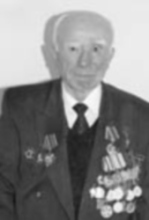 Кокаев Саламгери Алиханович родился 15 июля в селе Хумалаг Осетинского округа Горской АССР (ныне Правобережного района Республики Северная Осетия-Алания).Награждён орденами «Красного знамени» (08.02.1946), «Отечественной войны 1-й степени»  (11.03.1985)  и  «Отечественной войны 2-й степени» (20.02.1945), «Дружбы народов» (20.08.1986), орденом «Ленина»  (05.11.1990),  медалью «За отвагу» (31.01.1945).Почётный  гражданин  города Владикавказа (12.10.1994).Автор  следующих книг:«Из истории пионерской организации Северной Осетии»,  1967 «Нас водила молодость»,  1974 «Правда о Сталине»,   2000 «Селение Хумалаг»,  2003 «Елена Баракова: горянка – прокурор Северной Осетии»,  2004.Поэт Цаликов Феликс посвятил стихотворение Кокаеву Салмгери Алихановичу:Он никогда руки не подает,
При встрече лишь кивая головою,
Когда в толпе знакомых узнает,
Идя неспешно улицей родною.
Но даже злоязыкие вослед
Ему насмешек колких не бросают:
«Ишь, загордился к старости, мол, дед
От тех наград, что на груди сияют».
Наград на нем и впрямь на полсела.
Но он их честно заслужил когда-то
Ценою страшной: два своих крыла
Отдал он, исполняя долг солдата.
…И что рукопожатие! Всегда
О людях по душе мы лучше судим.
Руки не подает он никогда,
Их обе вместе с сердцем отдал людям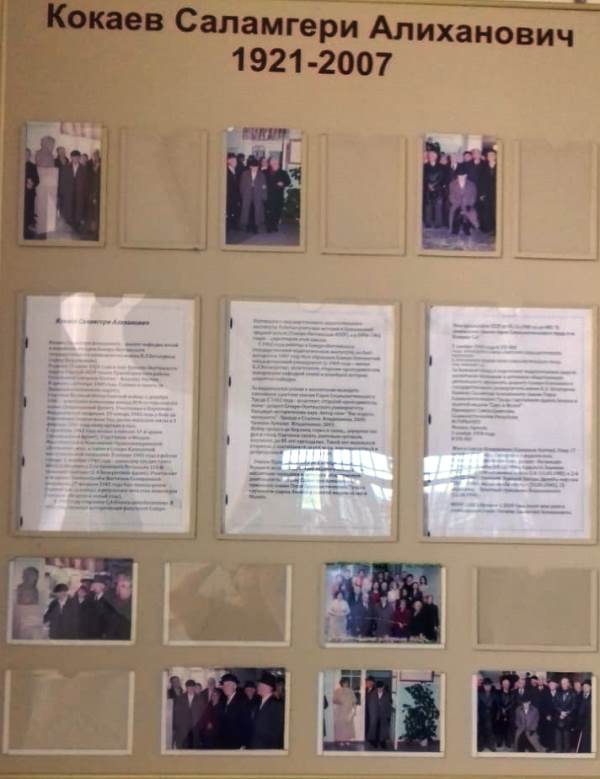 